UNIVERSITA’ DEGLI STUDI DI PERUGIA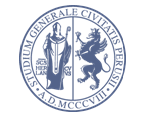 Corso di Laurea Magistrale inSCIENZE DELL’ALIMENTAZIONE E DELLA NUTRIZIONE UMANAAl Presidente del Corso di Laurea magistrale inScienze dell’Alimentazione e della Nutrizione UmanaDa consegnare alla Segreteria didattica del Dipartimento, Via A. Fabretti n.48Dott. Roberta Bianchi Tel. 075 585 2238e-mail: roberta.bianchi1@unipg.it; segr-didattica.dsf@unipg.itATTESTATO DI ESPLETAMENTO DEL TIROCINIO FORMATIVO PRESSO DIPARTIMENTO O CENTRO DELL’ATENEO E RICONOSCIMENTO DEI CFUSi attesta che il/ ……………………………………………………………………………………… studente del CdLM in SANU (matricola n. ……………………) ha regolarmente svolto presso il Laboratorio/Sezione…………………………………..…………………..del Dipartimento di……………………………… ……………………………………………………….Università degli Studi di Perugia un tirocinio formativo dal ……… / ……… / …………… al ……… / ……… / …………… per un totale di □25 , □50, □75, □……… ore. Descrizione dell’attività svolta durante il tirocinio: …………………………………………………………………………………………………………………………………………………………………………………………………………………………………………………………………………………………………………………………………………………………………………………………………………………………………………………………………………………………………………………………………………………………………………………………………………………………………………………………………………………………………………………………………………………………… Giudizio sull’attività svolta durante il tirocinio: Il/ ……………………………………………………………………………………………………………………………  .……………………………………………………………………………………………………………………………………………… ………………………………………………………………………………………………………………………………………………… ………………………………………………………………………………………………………………………………………………… Si attesta pertanto che il/ ……………………………………………………………………………………… ha svolto il tirocinio con esito positivo. Data …………………………………. 		     Il Tutor universitario ……………………………………………… 									         Timbro e firma